Publicado en Madrid el 06/09/2018 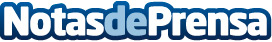 Hacker Ético, la nueva profesión mejor pagada y con mucho futuro según Siliceo.esA diario las empresas se ven afectadas por ataques de todo tipo que ponen en riesgo su seguridad y sus inversiones. La protección de los datos que viajan en línea pueden ser uno de los mayores desafíos de la actualidadDatos de contacto:GuillermoNota de prensa publicada en: https://www.notasdeprensa.es/hacker-etico-la-nueva-profesion-mejor-pagada-y Categorias: Nacional Telecomunicaciones Emprendedores E-Commerce Ciberseguridad Recursos humanos http://www.notasdeprensa.es